Kraków, dnia 13.01.2023 r.WCS.077.3.2023Zamawiający:Szkoła Aspirantów Państwowej Straży Pożarnej w Krakowie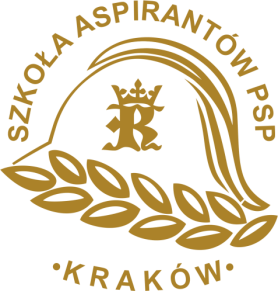 Adres: os. Zgody 18, 31-951 KrakówREGON: 000173427NIP: 678-002-92-86Telefon: 478359700Fax: 478359709Strona internetowa: www.sapsp.plEmail: szkola@sapsp.plZAPROSZENIE DO ZŁOŻENIA OFERTYna dostawę/usługę ładowania gaśnic dla Szkoły Aspirantów Państwowej Straży Pożarnej w Krakowie Opis przedmiotu zamówienia:Nazwa nadana zamówieniu: Dostawa usługa ładowania gaśnic i cieczy palnych dla Szkoły Aspirantów Państwowej Straży Pożarnej w Krakowie.Przedmiot zamówienia: Przedmiotem zamówienia jest dostawa usługa ładowania gaśnic i cieczy palnych  dla Szkoły Aspirantów Państwowej Straży Pożarnej w Krakowie.Charakterystyka przedmiotu zamówienia:Warunki płatności: min. 14 dni od dnia odbioru i wystawienia faktury. Na fakturze zamawiający wymaga zastosowania nazwy produktu „Gaśnica, pochodnia, itp.” oraz jednostkę miary „sztuk/litrów”.Termin wykonania zamówienia: luty – grudzień 2023 r.Dostawa: transportem Wykonawcy, na poligon Szkoły Aspirantów Państwowej Straży Pożarnej w Krakowie, m. Kościelec, gmina Proszowice,15 dostaw,Zamawiający prześle na adres e-mail stosowne zamówienie z 7 dniowym wyprzedzeniem na zamawianą część.Zamawiający zastrzega sobie możliwość zmniejszenia/zwiększenia zamawianych ilości poszczególnego asortymentu oraz ilości dostaw (części dostaw).Postać ofertyOfertę należy złożyć w języku polskim.Nie dopuszcza się podania ceny w walucie innej niż polska.Oferta powinna zawierać co najmniej:wypełniony formularz ofertowy (załącznik nr 1),jeżeli złożono ofertę, której wybór prowadziłby do powstania u zamawiającego obowiązku podatkowego zgodnie z przepisami o podatku od towarów i usług, zamawiający w celu oceny takiej oferty dolicza do przedstawionej w niej ceny podatek od towarów i usług, który miałby obowiązek rozliczyć zgodnie z tymi przepisami. Wykonawca, składając ofertę, informuje zamawiającego, czy wybór oferty będzie prowadzić do powstania u zamawiającego obowiązku podatkowego, wskazując nazwę (rodzaj) towaru lub usługi, których dostawa lub świadczenie będzie prowadzić do jego powstania, oraz wskazując ich wartość bez kwoty podatku.Oferty należy przesłać do dnia 20.01.2023 r. do godz. 12:00 w następujący sposób:drogą e-mailową na adres: szkola@sapsp.pltytuł wiadomości:„Oferta na dostawę usługi ładowania gaśnic i cieczy palnych dla Szkoły Aspirantów Państwowej Straży Pożarnej w Krakowie”.Informacje dotyczące wyboru oferty:Dokonanie wyboru najkorzystniejszej oferty nastąpi w oparciu o najniższą łączną cenę brutto ofertyOsoby upoważnione do kontaktu:w sprawach związanych z przedmiotem zamówienia: Artur Luzar, tel.: +47 835 98 71Postanowienia dodatkoweZamawiający zastrzega możliwość negocjowania treści ofert w celu ich ulepszenia.Wykonawca może złożyć tylko jedną ofertę, wykonawca może wprowadzić zmiany lub wycofać złożoną przez siebie ofertę przed upływem terminu wyznaczonego na składanie ofert.Koszty uczestnictwa, w tym: opracowanie i dostarczenie oferty obciążają wyłącznie wykonawcę.Zamawiający unieważni postępowanie w przypadku:braku ofert,gdy cena najkorzystniejszej oferty przekroczy kwotę, jaką zamawiający może przeznaczyć na realizacje zamówienia,zamawiający zastrzega możliwość unieważnienia postępowania bez podania przyczyny.W przypadku, gdy treść oferty oraz złożonych przez wykonawcę dokumentów jest niepełna lub zawiera nieścisłości w stosunku do zakresu wymaganego w zaproszeniu do złożenia oferty, zamawiający może, w uzasadnionych przypadkach, zwrócić się do wykonawcy o uzupełnienie braków lub udzielenie wyjaśnień, w wyznaczonym terminie.O wynikach postępowania zamawiający zawiadomi niezwłocznie wykonawców, którzy złożyli oferty w postępowaniu.Pozostałe warunki w postępowaniu:Termin związania ofertą wynosi 14 dni od dnia składania ofert.W przypadku uchylania się od realizacji zamówienia wykonawcy, którego oferta została wybrana w terminie określonym przez zamawiającego, zamawiający może wybrać ofertę kolejną, bez przeprowadzania ponownej oceny ofert.RODOZamawiający informuje, iż zgodnie z art. 13 ust. 1 i 2 rozporządzenia Parlamentu Europejskiego i Rady (UE) 2016/679 z dnia 27 kwietnia 2016 r. w sprawie ochrony osób fizycznych w związku z przetwarzaniem danych osobowych i w sprawie swobodnego przepływu takich danych oraz uchylenia dyrektywy 95/46/WE (ogólne rozporządzenie o ochronie danych) (Dz. Urz. UE L 119 z 04.05.2016, str. 1), dalej „RODO”, informuję, że:administratorem Pani/Pana danych osobowych jest Komendant Szkoły Aspirantów Państwowej Straży Pożarnej w Krakowie, os. Zgody 18, 31-951 Kraków;w Szkole Aspirantów Państwowej Straży Pożarnej w Krakowie wyznaczony został Inspektor Ochrony Danych: os. Zgody 18, 31-951 Kraków, e-mail: iod@sapsp.pl, tel. 478359700, fax. 478359709;Pani/Pana dane osobowe przetwarzane będą na podstawie art. 6 ust. 1 lit. b i c RODO w celu związanym z postępowaniem o udzielenie zamówienia publicznego pn.: „Dostawę/usługę ładowania gaśnic dla Szkoły Aspirantów Państwowej Straży Pożarnej w Krakowie” (nr sprawy WCS.077.3.2023).Odbiorcami Pani/Pana danych będą jednostki organizacyjne PSP oraz inne organy na mocy przepisów odrębnych ustaw.Pani/Pana dane osobowe będą przechowywane, zgodnie z Zarządzeniem nr 1 Ministra Spraw Wewnętrznych i Administracji z dnia 4 stycznia 2022 r. „w sprawie instrukcji kancelaryjnej i jednolitego rzeczowego wykazu akt dla Państwowej Straży Pożarnej” (Dz. Urz. MSWIA z 2022 r. poz. 1), przez okres 5 lat od dnia zakończenia postępowania o udzielenie zamówienia;obowiązek podania przez Panią/Pana danych osobowych bezpośrednio Pani/Pana dotyczących jest wymogiem związanym z udziałem w postępowaniu o udzielenie zamówienia publicznego;w odniesieniu do Pani/Pana danych osobowych decyzje nie będą podejmowane w sposób zautomatyzowany, stosowanie do art. 22 RODO;posiada Pani/Pan:na podstawie art. 15 RODO prawo dostępu do danych osobowych Pani/Pana dotyczących;na podstawie art. 16 RODO prawo do sprostowania Pani/Pana danych osobowych (skorzystanie z prawa do sprostowania nie może skutkować zmianą wyniku postępowania o udzielenie zamówienia publicznego ani zmianą postanowień umowy;na podstawie art. 18 RODO prawo żądania od administratora ograniczenia przetwarzania danych osobowych z zastrzeżeniem przypadków, o których mowa w art. 18 ust. 2 RODO (prawo do ograniczenia przetwarzania nie ma zastosowania w odniesieniu do przechowywania, w celu zapewnienia korzystania ze środków ochrony prawnej lub w celu ochrony praw innej osoby fizycznej lub prawnej, lub z uwagi na ważne względy interesu publicznego Unii Europejskiej lub państwa członkowskiego);nie przysługuje Pani/Panu:w związku z art. 17 ust. 3 lit. b, d lub e RODO prawo do usunięcia danych osobowych;prawo do przenoszenia danych osobowych, o którym mowa w art. 20 RODO;na podstawie art. 21 RODO prawo sprzeciwu, wobec przetwarzania danych osobowych, gdyż podstawą prawną przetwarzania Pani/Pana danych osobowych jest art. 6 ust. 1 lit. b i c RODO”.Załączniki:Formularz ofertowy.Komendant Szkoły Aspirantów Państwowej Straży Pożarnej w Krakowie               /-/bryg. mgr inż. Marek CHWAŁAZałącznik Nr 1....................................................pieczęć wykonawcy	.................................., dnia ........................- FORMULARZ OFERTOWY -Oferujemy dostawę środków czystości dla Szkoły Aspirantów Państwowej Straży Pożarnej w Krakowie zgodnie z opisem przedmiotu zamówienia określonym w zaproszeniu do składania ofert.Kwota brutto: ........................ słownie złotych: .............................................................................………………………………………………………………………………………………………………………………………………..Oświadczenia wykonawcy:Oświadczamy, że zapoznaliśmy się z zaproszeniem do złożenia oferty i nie wnosimy zastrzeżeń oraz zdobyliśmy konieczne informacje, potrzebne do właściwego wykonania zamówienia.Oświadczamy, że zamówienie wykonamy w terminie wskazanym w zaproszeniu do złożenia oferty.Oświadczamy, że zamówienie wykonamy zgodnie z obowiązującymi przepisami prawa, normami i normatywami.Oświadczamy, że przedmiot zamówienia spełnia wszelkie normy oraz posiada wszystkie prawem wymagane badania i certyfikaty.Oświadczamy, że uważamy się za związanych niniejszą ofertą przez czas wskazany w zaproszeniu do złożenia oferty.Oświadczamy, że spełniamy wszystkie warunki określone w zaproszeniu do złożenia oferty oraz złożyliśmy wszystkie wymagane dokumenty potwierdzające spełnienie tych warunków.Oświadczamy, że w cenie oferty zostały uwzględnione wszystkie koszty wykonania zamówienia i realizacji przyszłego świadczenia umownego.Oświadczamy, iż akceptujemy warunki płatności określone przez zamawiającego w zaproszeniu do złożenia oferty.Wyrażamy zgodę na przetwarzanie danych osobowych przez Komendanta Szkoły Aspirantów Państwowej Straży Pożarnej w Krakowie z siedzibą os. Zgody 18, 31-951 Kraków - Administratora danych osobowych, zgodnie z ustawą z dnia 10 maja 2018 r. o ochronie danych osobowych (tj. Dz.U. 2019 poz. 1781 ze zm.) w celu zawarcie i realizacja umowy.Oświadczam, że wypełniłem obowiązki informacyjne przewidziane w art. 13 lub art. 14 RODO /Rozporządzenie Parlamentu Europejskiego i Rady (UE) 2016/679 z dnia 27 kwietnia 2016 r. w sprawie ochrony osób fizycznych w związku z przetwarzaniem danych osobowych i w sprawie swobodnego przepływu takich danych oraz uchylenia dyrektywy 95/46/WE (ogólne rozporządzenie o ochronie danych) (Dz. Urz. UE L 119 z 04.05.2016, str. 1)/ wobec osób fizycznych, od których dane osobowe bezpośrednio lub pośrednio pozyskałem w celu ubiegania się o udzielenie zamówienia publicznego w niniejszym postępowaniu. Uwaga: W przypadku gdy wykonawca nie przekazuje danych osobowych innych niż bezpośrednio jego dotyczących lub zachodzi wyłączenie stosowania obowiązku informacyjnego, stosownie do art. 13 ust. 4 lub art. 14 ust. 5 RODO treści oświadczenia wykonawca nie składa (np. przez jego wykreślenie).Lp.AsortymentIlości zamawiane łącznieDostawa i napełnienie gaśnicy proszkowej 6 kg24 szt.Dostawa i napełnienie gaśnicy proszkowej 4 kg 36 szt.Dostawa i napełnienie gaśnicy proszkowej 2 kg 60 szt.Dostawa i napełnienie gaśnicy proszkowej 1 kg  96 szt.Dostawa i napełnienie gaśnicy śniegowej 5 kg 180 szt.Dostawa i napełnienie gaśnicy pianowej GWG-2 x ABF 24 szt.Dostawa i napełnienie gaśnicy wodno - mgłowej GMW-6 36 szt.Dostawa i napełnienie gaśnicy pianowej 6 DM3  24 szt.Dostawa i napełnienie urządzenia gaśniczego CO2 2 kg 24 szt.Dostawa i napełnienie gaśnicy gastronomicznej 2l24 szt.Dostawa i napełnienie Domowe Urządzenie Gaśnicze 1 litr 12 szt.Dostawa Spray gaśniczy12 szt.Dostawa Pochodnia parafinowa 48 szt.Ciecz do pozoracji pożaru grupy F 24 litryTransport 15 szt.Przedmiot zamówienia Dostawa usługa ładowania gaśnic i cieczy palnychdla Szkoły Aspirantów Państwowej Straży Pożarnej w Krakowie” (nr sprawy: WCS.077.3.2023)Dane wykonawcy:Dane wykonawcy:Dane wykonawcy:Dane wykonawcy:Pełna nazwa:Adres:Kod:Miejscowość:Województwo:Telefon:e-mail:Internet http://W zależności od podmiotu: KRS* /  CEiDG* :W zależności od podmiotu: NIP* /  PESEL* :W zależności od podmiotu:REGON:*Właściwe zaznaczyć (kliknąć na pole wyboru)Uwaga: W przypadku wykonawców składających ofertę wspólną należy wypełnić dla każdego podmiotu osobno.*Właściwe zaznaczyć (kliknąć na pole wyboru)Uwaga: W przypadku wykonawców składających ofertę wspólną należy wypełnić dla każdego podmiotu osobno.*Właściwe zaznaczyć (kliknąć na pole wyboru)Uwaga: W przypadku wykonawców składających ofertę wspólną należy wypełnić dla każdego podmiotu osobno.*Właściwe zaznaczyć (kliknąć na pole wyboru)Uwaga: W przypadku wykonawców składających ofertę wspólną należy wypełnić dla każdego podmiotu osobno.Osobą upoważnioną do reprezentowania wykonawcy zgodnie z wpisem do centralnej ewidencji i informacji o działalności gospodarczej / wpisem do krajowego rejestru sądowego / udzielonym pełnomocnictwem jest:…………………………………………………………………………………………………(imię, nazwisko, stanowisko/podstawa do reprezentacji)Lp.AsortymentJedn. miaryCena brutto za 1 szt., litrWartość bruttoabcdc · d = e1.Dostawa i napełnienie gaśnicy proszkowej 6 kg24 szt.2.Dostawa i napełnienie gaśnicy proszkowej 4 kg36 szt.3.Dostawa i napełnienie gaśnicy proszkowej 2 kg60 szt.4.Dostawa i napełnienie gaśnicy proszkowej 1 kg96 szt.5.Dostawa i napełnienie gaśnicy śniegowej 5 kg180 szt.6.Dostawa i napełnienie gaśnicy pianowej GWG-2 x ABF24 szt.7.Dostawa i napełnienie gaśnicy wodno - mgłowej GMW-636 szt.8.Dostawa i napełnienie gaśnicy pianowej 6 DM324 szt.9.Dostawa i napełnienie urządzenia gaśniczego CO2 2 kg24 szt.10.Dostawa i napełnienie gaśnicy gastronomicznej 2l24 szt.11.Dostawa i napełnienie Domowe Urządzenie Gaśnicze 1 litr12 szt.12.Dostawa Spray gaśniczy12 szt.13.Dostawa Pochodnia parafinowa48 szt.14.Ciecz do pozoracji pożaru grupy F24 litry15.Transport do miejscowości Kościelec15 szt.RAZEM:RAZEM:RAZEM: